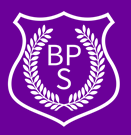 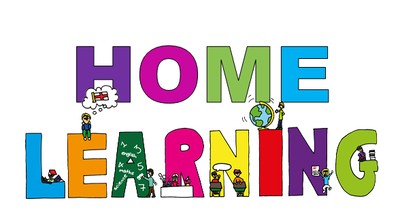 Week Beginning: 27th April Class: Primary 1 				Teachers: Miss Keillor and Miss AngusHere are some ideas for you to complete throughout the week at a time that best suits you and your family. There are a range of digital and non-digital activities for you to do – please feel free to adapt these as you wish. Do not feel that you must complete all these activities – we recommend that you do at least one from literacy, numeracy and across the curriculum throughout the week. We are also encouraging you to use seesaw to have regular communication with your class teacher and for you to share all your amazing work! You can upload learning you have completed from this grid or can log on and complete the activities we have provided for you this week.  Literacy Numeracy and Maths Across the Curriculum Phonics This week we are learning about the sound r. Can you think of something that begins with the sound r?    Draw a picture. Can you use your sounding out strategies to read these words:  rat  ran  cat  sip  pin  man  cap  You can also tune in to SeeSaw to complete the activity or upload photos of your work! 😊 This week we are learning about doubles. Log in to SeeSaw to complete the activities provided for you! 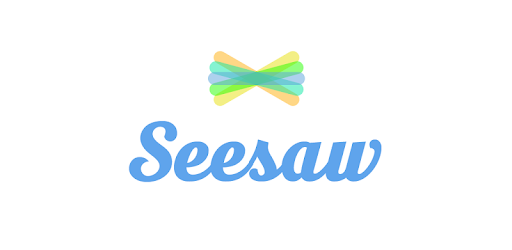 FrenchHave a go at writing all the numbers to 10! Can you say and write them in French? un    deux    trois    quatre    cinq six    sept    huit    neuf     dix Can you make your own song with these numbers to 10 in French? Reflective ReadingRead some stories with an adult this week. Which one was your favourite story? Can you draw a new front cover for your story?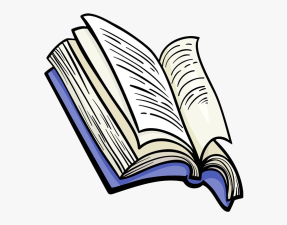 Coin RubbingUsing some coins, put them under a blank bit of paper or under a page in your jotter. With a pencil, lightly colour over them until the coin appears on the paper! Can you label each of the coins? For example, 1p, 2p, 50p, £1 etc. 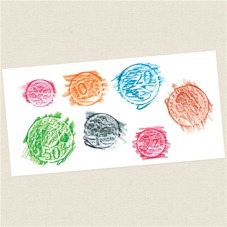 Sunflower Challenge!Watch the video created by Mrs Thacker on the Boghall PS Blog or on SeeSaw and complete the activities! We have loved seeing all of your sunflowers so far! 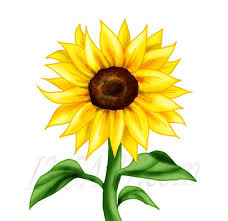 Writing Have a look at the sunflower challenge video created by Mrs Thacker either on Boghall PS blog or on SeeSaw! This week, Miss Keillor and Miss Angus would like you to have a go at writing instructions on the life cycle of a plant. Log on to SeeSaw to use the template attached or complete the instructions in your jotters! Make sure to upload your finished work on to SeeSaw! 😊 First... Next... Then... Last... Remember: 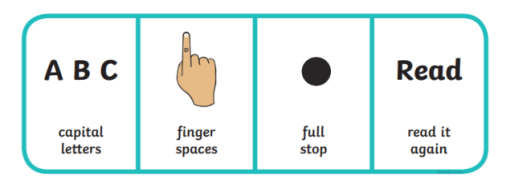 Butterfly Doubles! Fill in the other half of the butterfly to make doubles! E.g, if there are 2 dots on one side, draw 2 dots on the other side and count how many dots you have in total! You can then have a go at making your own butterflies! 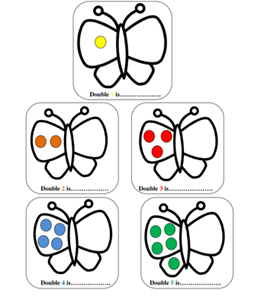 Draw someone in your life as a Superhero! Design a costume for them and create a great superhero name! What would their superpower be?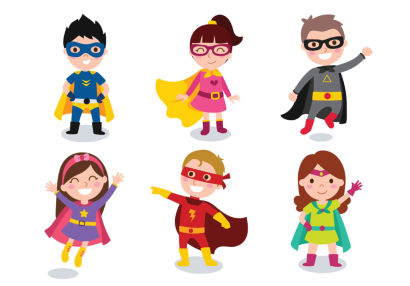 